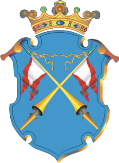 Республика КарелияАДМИНИСТРАЦИЯ КААЛАМСКОГО СЕЛЬСКОГО ПОСЕЛЕНИЯПОСТАНОВЛЕНИЕот 17 ноября 2022 года                                                                       №  22О внесении изменений в Постановление администрации Кааламского сельского поселения от 29.09.2017г. № 14 «Об утверждении Порядка и сроков представления, рассмотрения и оценки предложений заинтересованных лиц о включении дворовой территории в муниципальную программу «Формирование современной городской среды на территории Кааламского сельского поселения» (в редакции постановлений от 16.05.2019 г. № 14, от 11.11.2019 г. № 26, от 31 07.2020 г.№ 25, от 25.02.2021 № 6, от 10.02.2022 № 1)В соответствии с постановлением Правительства Республики Карелия от 31.08.2017 № 301-П «Об утверждении государственной программы Республики Карелия «Формирование современной городской среды», в целях реализации муниципальной программы «Формирование современной городской среды на территории Кааламского сельского поселения», Администрация Кааламского сельского поселения постановляет:Внести в Порядок и сроки представления, рассмотрения и оценки предложений заинтересованных лиц о включении дворовой территории в муниципальную программу «Формирование современной городской среды на территории Кааламского сельского поселения» утвержденный Постановлением администрации Кааламского сельского поселения от 29.09.2017г. № 14 (в редакции) следующие изменения:В пункте 9 слова «01 апреля» заменить словами «01 марта»;В пункте 10 слова «15 мая» заменить словами «01 июня»;В пункте 10 слова «01 апреля» заменить словами «01 марта»;В пункте 11.8.  слова «01 сентября» заменить словами «01 октября».Опубликовать настоящее Постановление в средствах массовой информации и разместить на официальном сайте Администрации Кааламского сельского поселения в сети Интернет.Глава Кааламского сельского поселения  	                           А.М.Мищенко